Lesson 11 (Midaaswi shaa bezhik): Storytelling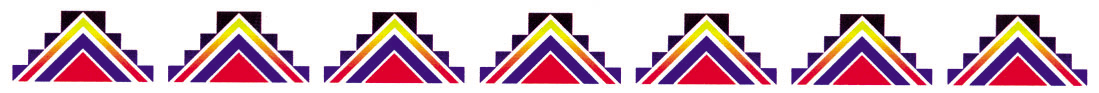 Lesson Objective:The child will learn more about the Medicine Wheel while practicing their language, conversation and reading skills. Medicine Wheel Wisdom:Childhood is represented in the medicine wheel and is an important period in a person’s life. When a child feels like someone wants to hear what they think. It supports their self esteem and also supports early learning skills. Use the checklist below to help introduce the lesson to the family. These items are actions that we hope to support in our work with the family.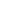 Family Outcomes (PICCOLO): Talks to the child about objects and different characteristics in the story Demonstrates active listening to the child  Encourages child to ask questions and expand on their words Asks the child about information in the bookChild Behavior Outcomes (LOLLIPOP): Uses language to express their feelings and thoughts about the Medicine Wheel book Is able to use words introduced throughout the telling of the story Asks questions and points out different aspects and characteristics in the bookHome Visitor Lesson Overview:Materials Needed:Medicine Wheel Preschool BookMedicine Wheel KitLesson:Sit with the child using the Medicine Wheel book and encourage the child to tell you a story about the book. Prompt the child with easy to answer questions if the child has difficulty getting started like: “What is the story about?” “What colors or shapes do you see in the Medicine Wheel?”The child may name familiar people, animals, and objects or describe and tell the use of familiar items or may incorporate new, less familiar, or technical works in everyday conversations.Transition to the caregiver into leading the activity using the medicine wheel kit. They will ask the child to tell them a story using the pieces of the medicine wheel kit. Note child’s receptive and expressive language skills, point out to the parent. Lesson Wrap-Up:Explain Lesson 11 Activity 